Gesvalt anticipa una tendencia creciente de inversión en el sector agroalimentarioUn nuevo informe de la consultora indica que la inversión en las tierras de cultivo y agrarias se incrementará en los próximos años en Europa, siguiendo la tendencia marcada en Estados Unidos.Los fondos de inversión están apostando por este tipo de activos ante las perspectivas de crecimiento poblacional mundial, las futuras necesidades de alimentación y el complejo entorno financiero actual, con escasas oportunidades de obtener una alta rentabilidad. Puedes encontrar esta noticia y otras en nuestra web y en @gesvaltMadrid, 06 de mayo de 2021 – Gesvalt, compañía de referencia en el sector de la consultoría, valoración y actuaciones técnicas, ha publicado un nuevo informe analizando las tendencias de inversión existentes en el sector agroalimentario, cuya principal conclusión es que cuenta con un gran potencial de crecimiento en Europa, siguiendo la estela marcada por Estados Unidos.Según el estudio de la consultora, en los últimos años los fondos de inversión han comenzado a apostar con firmeza en Europa por este tipo de activo, que ha dejado de ser un elemento residual de las carteras más conservadoras a convertirse en un activo a considerar a la hora obtener rentabilidad. Además, en el documento se señala que, aunque la tendencia ya se había detectado, sobre todo en el continente americano con inversiones de grandes magnates como Bill Gates (Microsoft), Jeff Bezos (Amazon) o Ted Turner (CNN) entre otros, recientemente esta evolución se ha extendido a Europa. El principal motivo, según señala el informe de Gesvalt, es la previsión de crecimiento poblacional mundial y las consiguientes necesidades de alimentación. De acuerdo a datos de la ONU, el número global de personas global superará los diez mil millones en 2050, lo que conllevaría haber multiplicado por cuatro su número en un siglo. De hecho, solo en los próximos 10 años se espera, según la FAO, un aumento en las necesidades de producción de entorno al 60%.Asimismo, el crecimiento del interés por estos activos se ha visto acentuado durante la pandemia. El interés general que representan los productos alimentarios, la necesidad manifiesta de inversión para su producción y el complejo entorno financiero actual, con bajos tipos de inversión y escasas oportunidades que ofrezcan gran rentabilidad, han incentivado todavía más la apuesta por este sector como un valor refugio, con una buena rentabilidad y resiliente ante las crisis.  Caída moderada del precio de la tierra durante 2020El informe de Gesvalt también analiza la evolución que ha tenido el sector agroalimentario durante el año 2020. Una de las principales conclusiones es que, a pesar de ser un sector esencial, las limitaciones a las exportaciones, que son el destino del 70% de la producción española, han supuesto una gran volatilidad y ha implicado caídas interanuales para la mayoría de los productos agroalimentarios. Asimismo, desde la consultora señalan que en 2020 se experimentó un importante incremento de la diferencia de precios del producto en origen y del producto para el consumidor final, alcanzando el 550% para los productos ganaderos y de más de un 300% en los productos agrarios. Esto ha implicado un freno del interés por la compra de la tierra agraria, puesto que muchos cultivos, como la patata o el brócoli, han experimentado costes de producción superiores a los ingresos derivados de su venta. En definitiva, en 2020 el mercado de la tierra registró una caída de precio del 0,9% en términos nominales y un -1,4% en términos reales, teniendo en cuenta la deflación anual del -0,5%. De la misma forma, el número de operaciones de compraventa cayó hasta mínimos similares a los años 2010 y 2011. En 2021, los expertos de Gesvalt estiman que se mantendrá la tendencia del primer trimestre del año anterior, con un enfriamiento de precios e hibernación en las compraventas, aunque con un comportamiento general positivo, impulsadas por la reactivación de las exportaciones. Sin embargo, no será hasta el último trimestre cuando se puedan extraer conclusiones sólidas sobre su comportamiento. Sin embargo, la evolución de este sector no ha sido homogénea para todos los cultivos, ni tipos de tierras, sino que también hay casos en los que se han registrado cifras más positivas. Como ejemplo, las tierras de regadío, que durante el año 2020 apenas sufrieron fluctuaciones en sus valores, experimentaron un incremento de valor, con carácter nacional, del 1,4%. Además, el informe de Gesvalt también señala una característica general de este tipo de cultivos: el ascenso fue superior en aquellas Comunidades donde los precios de sus regadíos partían de un mayor valor (Andalucía, La Rioja, Baleares y Madrid). En este contexto, el informe advierte de que está creciendo el interés de los fondos de capital riesgo, lo que también podría alterar las perspectivas en el medio plazo. Descarga el informe completo: https://gesvalt.es/informes/evolucion-suelos-agricolas-2021/Acerca de GesvaltGesvalt es una compañía de referencia en el sector de la consultoría, valoración y actuaciones técnicas. Su experiencia de más de 20 años, un equipo de profesionales altamente cualificados y el firme compromiso por ofrecer un servicio de máxima calidad, son las claves para convertirse en socios estratégicos de las principales compañías privadas y entidades públicas. Cuenta con gran implantación de oficinas en España, Portugal y Colombia. La firma forma parte también de la red internacional VRG que le permite operar en los principales países del mundoPuedes seguirnos en: 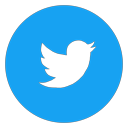 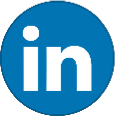 Para más información: Ana de la Fuente Paseo de la Castellana, 141 28046 – Madrid afuente@gesvalt.es 91 457 60 57 Eva Tuñas etunas@kreab.com+34 635186419Daniel Santiago dsantiago@kreab.com+34 692 52 87 60